УКРАЇНАВиконавчий комітет Нетішинської міської радиХмельницької областіР О З П О Р Я Д Ж Е Н Н Я16.03.2021					Нетішин			         № 62/2021-рПро визначення відповідальної особи у виконавчому комітеті Нетішинської міської ради щодо передачі нерухомого майна в оренду Відповідно до пункту 20 частини 4 статті 42 Закону України  «Про місцеве самоврядування в Україні», Закону України «Про оренду державного та комунального майна», постанови Кабінету Міністрів України від 03 червня                2020 року №483 «Деякі питання оренди державного та комунального майна»,  рішення шостої сесії Нетішинської міської ради VIIIскликання від 05 лютого 2021 року № 6/262 «Про деякі питання оренди комунального майна Нетішинської міської територіальної громади»:1. Визначити відповідальною особою у виконавчому комітеті Нетішинської міської ради щодо передачі в оренду нерухомого майна, яке знаходиться на балансі у виконавчому комітеті Нетішинської міської ради                  (далі – Відповідальна особа) – начальника відділу економіки виконавчого комітету Нетішинської міської ради Наталію Заріцьку.2. Відповідальній особі (Н. Заріцька) забезпечити дотримання порядку передачі в оренду нерухомого майна, яке знаходиться на балансі у виконавчому комітеті Нетішинської міської ради відповідно до вимог чинного законодавства.3. Контроль за виконанням цього розпорядження покласти на першого заступника міського голови Олену Хоменко.Міський голова						         Олександр СУПРУНЮК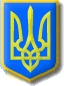 